KẾ HOẠCHTập huấn bồi dưỡng nâng cao kỹ năng ứng dụng CNTT Vào chuyển đổi số cho giáo viên năm học 2023 – 2024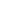 Căn cứ Kế hoạch số 186/KH-UBND ngày 24/12/2020 của Ủy ban nhân dân tỉnh Kiên Giang về việc chuyển đổi số tỉnh Kiên Giang giai đoạn 2021-2025 định hướng đến năm 2030;Căn cứ Hướng dẫn số 277/PGDĐT-CNTT&TK ngày 20/10/2022 của Phòng Giáo dục và Đào tạo huyện Vĩnh Thuận về việc hướng dẫn thực hiện nhiệm vụ ứng dụng CNTT, chuyển đổi số và thống kê giáo dục năm học 2023-2024;Căn cứ Công văn số 344/PGDĐT-KT Vĩnh Thuận ngày 30/10/2023 về việc tập huấn và chuyển giao phần mềm thiết kế bài giảng Smart E-Learning;Căn cứ Kế hoạch số 171/ KH-THCS ngày 31/08/2023 của hiệu trưởng trường THCS Thị Trấn về việc hướng dẫn thực hiện nhiệm năm học 2023-2024;Trường THCS Thị Trấn xây dựng kế hoạch tập huấn bồi dưỡng nâng cao kỹ năng ứng dụng CNTT cho giáo viên năm học 2023 – 2024 cụ thể như sau:I. Mục đích- Bồi dưỡng nâng cao kỹ năng ứng dụng CNTT cho giáo viên.- Đẩy mạnh ứng dụng CNTT trong hoạt động giảng dạy.II. Nội dung- Hướng tạo chữ ký số trên phần mềm FBOT (https://fbot.esoft.edu.vn).- Bồi bồi kỹ năng sử dụng các phần mềm soạn giảng điện tử, kỹ năng xây dựng bài giảng E – learning trên phần mềm thiết kế bài giảng Smart E-Learning.III. Thời gian, địa điểm, thành phần tham gia, phân công thực hiện.1. Hướng tạo chữ ký số trên phần mềm FBOT - Thời gian: 14 giờ 00, ngày 10 tháng 11 năm 2023.- Địa điểm: Phòng hội đồng trường THCS Thị Trấn.- Thành phần tham gia: Các đồng chí tổ trưởng chuyên môn.- Báo cáo viên: Trần Đình Duy.2. Bồi bồi kỹ năng sử dụng các phần mềm soạn giảng điện tử, kỹ năng xây dựng bài giảng E – learning trên phần mềm thiết kế bài giảng Smart E-Learning- Thời gian: 14 giờ 15, ngày 10 tháng 11 năm 2023.- Địa điểm: Phòng hội đồng trường THCS Thị Trấn.- Thành phần tham gia: Các đồng chí tổ trưởng chuyên môn.- Báo cáo viên: Trần Đình Duy.	Trên đây là Kế hoạch tập huấn bồi dưỡng nâng cao kỹ năng ứng dụng CNTT cho giáo viên năm học 2023 – 2024 của trường THCS Thị Trấn, đề nghị các thành viên trong toàn trường nghiêm túc thực hiện. Trong quá trình thực hiện, nếu có khó khăn, vướng mắc cần báo cáo kịp thời về lãnh đạo Nhà trường để hướng dẫn, chỉ đạo giải quyết./.NGƯỜI TRIỂN KHAI				          HIỆU TRƯỞNG  Trần Đình Duy					        Nguyễn Thanh PhongPHÒNG GDĐT HUYỆN VĨNH THUẬNTRƯỜNG THCS THỊ TRẤN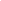 Số: 260/KH-THCSCỘNG HÒA XÃ HỘI CHỦ NGHĨA VIỆT NAMĐộc lập – Tự do – Hạnh phúc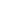 TT.Vĩnh Thuận, ngày 08 tháng 11 năm 2023 Nơi nhận:- Lãnh đạo nhà trường;- Các tổ CM (thực hiện);- Đăng trên Website;- Lưu: VT.             HIỆU TRƯỞNG         Nguyễn Thanh PhongPHÒNG GDĐT HUYỆN VĨNH THUẬNPHÒNG GDĐT HUYỆN VĨNH THUẬNCỘNG HÒA XÃ HỘI CHỦ NGHĨA VIỆT NAMCỘNG HÒA XÃ HỘI CHỦ NGHĨA VIỆT NAMTRƯỜNG THCS THỊ TRẤNTRƯỜNG THCS THỊ TRẤNĐộc lập – Tự do – Hạnh phúcĐộc lập – Tự do – Hạnh phúc   DANH SÁCH GIÁO VIÊNDự tập huấn bồi dưỡng nâng cao kỹ năng ứng dụng CNTTVào chuyển đổi số năm học 2023 – 2024   DANH SÁCH GIÁO VIÊNDự tập huấn bồi dưỡng nâng cao kỹ năng ứng dụng CNTTVào chuyển đổi số năm học 2023 – 2024   DANH SÁCH GIÁO VIÊNDự tập huấn bồi dưỡng nâng cao kỹ năng ứng dụng CNTTVào chuyển đổi số năm học 2023 – 2024   DANH SÁCH GIÁO VIÊNDự tập huấn bồi dưỡng nâng cao kỹ năng ứng dụng CNTTVào chuyển đổi số năm học 2023 – 2024TTHỌ VÀ TÊNKÝ TÊNGHI CHÚ1Nguyễn Quang Hiển2Nguyễn Minh Trường3Trần Hữu Duyên4Lê Ngọc Diễm Hương5Trần Thị Hiếu6Châu Văn Bềnh7Mai Thị Liễm8Nguyễn Trung Giang9Nguyễn Thị Hiền10Trần Thị Thu Mùi11Nguyễn Thị Tuyền12Ngô Văn Bảy13Lê Hồng Trắng14Nguyễn Văn Dũng15Mã Phước Tường16Phạm Thành Đời17Trần Thanh Trúc18Hồng Thanh Trung19Đặng Thị Nhung20Từ Thị Kim Oanh21Lê Việt Hiền22Trần Duy Tân23Dương Hoàng Duy24Võ Văn Sớm25Trần Văn Thới26Lê Thị Mãi Em27Nguyễn Văn Lùng28Trần Thị Vân Anh29Nguyễn Tuấn Kiệt30Văn Công Mãi31Trần Thị Chế Linh32Trương Trung Kiên33Lê Thị Anh Đào34Trịnh Thị Thu Loan35Nguyễn Thanh Bình36Lý Phước Kiệt37Tiền Thanh Hậu38Huỳnh Văn Toàn39Trần Thị Bích Thủy40Lê Ngọc Hân41Nguyễn Thị Bích Nhi42Lý Kim Ba43Ngô Trường Chinh44Cao Thị Thuỳ Ngân45Nguyễn Thị Thu Thùy46Huỳnh Thị Ái Chi47Tô Kiều Diễm48Trần Ngọc Thạnh49Nguyễn Thị Mãi50Đỗ Minh Kiên